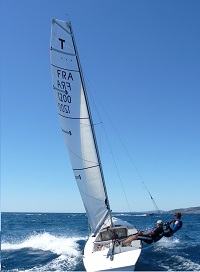 Assemblée Générale Annuelle 2021 de l’Association Française de la série Internationale TempestPOUVOIRJe soussigné        ……….……………………………………………….Déclare être à jour de mes cotisations 2021 etDonne pouvoir à        ….……………………………………………..…...Pour me représenter et voter en mon nom lors de l'Assemblée Générale de l’Association Française des Tempest du 5 decembre 2021.Nom                ……………………………………………..………………Signature : (suivie de la mention bon pour pouvoir)Le :   …………                                  …………………….………………………………….Je soussigné        ……….……………………………………………….Déclare être à jour de mes cotisations 2021 etDonne pouvoir à        ….……………………………………………..…...Pour me représenter et voter en mon nom lors de l'Assemblée Générale de l’Association Française des Tempest du 5 decembre 2021.Nom                ……………………………………………..………………Signature : (suivie de la mention bon pour pouvoir)Le :   …………                                  …………………….………………………………….